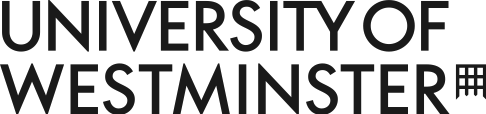 RECOGNITION OF PRIOR CERTIFICATED LEARNING(RPCL) CLAIM FORM for applicants claiming for advanced entry into Levels 5 or 6 of an undergraduate degree courseName and applicant reference number      Name of your University of Westminster course Name of the award/qualification that you have, for which you are seeking credit:Name of the institution at which you achieved that award/qualification: How did you study for the qualification? (Please circle)Full-time                   Part-time                    Distance/open learning                     OtherDid you complete and pass all parts of the course?			Yes/NoStart date and completion date of course:	Please provide the following documentary evidence in the form of an official transcript or certificate of results:•   a summary of the content of the course or modules•   confirmation of components passed•   the marks obtained for each component•   any other information that is relevant.Please give as much information as possible and submit the form, together with documentary evidence of the qualification(s), to the Admissions Operations Office at RPLAdmin@westminster.ac.ukThe application will then be considered for the recommendation for the award of RPCL credits towards your degree and, if successful, will appear on your student record once you have fully enrolled on your course.Signature: ........................................................... Date: ....................................Please note that it is your responsibility to provide all the information requested. Any failure or delay in doing so may lead to your application not being considered, or a delay in its processing.                      /